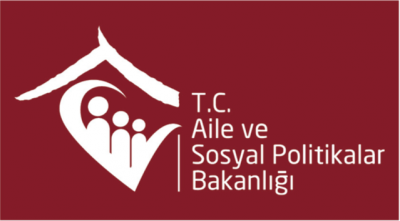 ÖKSÜZ, YETİM VE ASKER ÇOCUĞU YARDIM PROGRAMINA (ÖYAÇ) İLİŞKİN UYGULAMA KILAVUZU 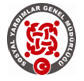 Sağlık ve Düzenli Yardımlar Daire Başkanlığı Tarafından HazırlanmıştırMAYIS2015TANIMLARAsker Çocuğu       	: Muhtaç asker ailelerine yönelik düzenli nakit yardım programı (MAAY) kapsamındaki askerin 18 yaşını doldurmamış ve evli olmayan çocuğunu, Asker Çocuğu Yardım Programı Fayda Sahibi	: 3294 sayılı yasa kapsamında asker çocuğu yardım programından yararlanan 18 yaşını doldurmamış ve evli olmayan çocuğu, Asker Çocuğu Yardım Programı Hak Sahibi	: Muhtaç asker ailelerine yönelik düzenli nakit yardım Programından (MAAY) asker eşi olarak faydalanan ve asker çocuğuyla aynı hanede yaşayan kişiyi, Bakan                   	: Aile ve Sosyal Politikalar Bakanını,Fon                            	: Sosyal Yardımlaşma ve Dayanışmayı Teşvik Fonunu,Fon Kurulu             	: Sosyal Yardımlaşma ve Dayanışmayı Teşvik Fonu Kurulunu,Genel Müdürlük  	: Sosyal Yardımlar Genel Müdürlüğünü,Mütevelli Heyeti    	: Sosyal Yardımlaşma ve Dayanışma Vakfı Mütevelli Heyetini,Öksüz                      	: Bu yardım programı kapsamında olan annesi ölmüş, 18 yaşını doldurmamış ve evli olmayan çocuğu,Öksüz/Yetim Yardım ProgramıFayda Sahibi	: 3294 sayılı yasa kapsamında öksüz/yetim yardım programından yararlanan 18 yaşını doldurmamış ve evli olmayan çocuğu, Öksüz/Yetim Yardım ProgramıHak Sahibi	: Bu yardım programı kapsamında olan yetim/öksüz çocukla birlikte aynı hanede yaşayan annesi, babası veya yetim/öksüz çocukla aynı hanede yaşayan kanuni vasisi, bu da yoksa çocukla birlikte aynı hanede yaşayan 18 yaş üstü akrabasını, Sosyal Güvence      	: Uzun vadeli sigorta kolları kapsamında sağlık güvencesine ve düzenli bir aylık veya gelire sahip olma halini,Vakıf			: Sosyal Yardımlaşma ve Dayanışma Vakfını,Yetim                      	: Bu yardım programı kapsamında olan babası ölmüş, 18 yaşını doldurmamış ve evli olmayan çocuğu, tanımlar.KISALTMALARAÇP			: Asker Çocuğu Yardım Programı ASPB			: Aile ve Sosyal Politikalar BakanlığıBSYHBS		: Bütünleşik Sosyal Yardım Hizmetleri Bilgi Sistemi	EVEK			: Eşi Vefat Etmiş Kadınlara Yönelik Düzenli Nakit Yardım ProgramıKHK			: Kanun Hükmünde KararnameMAAY		: Muhtaç Asker Ailelerine Yönelik Düzenli Nakit Yardım Programı MH			: Mütevelli HeyetiÖYAÇ			: Öksüz/Yetim Ve Asker Çocuğu Yardım ProgramıÖYP			: Öksüz/Yetim Yardım ProgramıPTT			: Posta ve Telgraf Teşkilatı Anonim Şirketi SGK 			: Sosyal Güvenlik KurumuSPAS			: Sağlık Provizyon Aktivasyon Sistemi  SYDV			: Sosyal Yardımlaşma ve Dayanışma VakfıSYGM		: Sosyal Yardımlar Genel MüdürlüğüŞESY			: Şartlı Eğitim ve Sağlık Yardım ProgramıŞEY			: Şartlı Eğitim Yardım Programı	ŞSY			: Şartlı Sağlık Yardımı ProgramıÖksüz/yetim ve asker çocuğu yardım programı (ÖYAÇ); öksüz/yetim yardım programı (ÖYP) ve asker çocuğu yardım programı (AÇP) olmak üzere iki alt bileşenden oluşur. ÖKSÜZ/YETİM YARDIM PROGRAMIÖksüz/Yetim Yardım Programı Kapsamında Sağlanan YardımlarÖksüz/yetim yardım programında, şartları sağlayan hak sahibi kişilere, çocuk başına aylık  100 TL olmak üzere her iki ayda bir düzenli nakdi ödeme yapılır. Bu yardım programı kapsamında yapılan ödemelerin aralıkları ve artış miktarları Fon Kurulu kararıyla belirlenir. Ödemeler, programın hak sahibinin banka/PTT hesabına yapılır.Hanede birden fazla öksüz/yetim bulunması durumunda, her bir öksüz/yetim için yardım başvurusu alınır ve şartları sağlaması halinde her bir çocuğa ayrı ödeme oluşturulur.  Öksüz/Yetim Yardım Programına Başvuru Öksüz/yetim yardım programına başvurular, resmi olarak ikamet edilen yerdeki SYDV’lere yapılır. Başvuru sırasında müracaatçılardan üzerinde T.C. kimlik numarası yazılı resmi kimlik, ehliyet veya pasaport dışında herhangi bir belge istenmez. Öksüz/yetim yardım programına başvuru, öncelikle çocuğun sağ olan anne veya babası tarafından yapılır. Anne ve babanın her ikisinin de ölmüş olduğu durumda başvurunun, çocuğun yasal velisi/vasisi tarafından (resmi vasilik belgesi veya adrese dayalı nüfus kayıt sisteminde beraber yaşadıklarına dair belge ile birlikte başvurmak kaydıyla) yapılması gerekmektedir. Çocuğun yasal vasisi olmaması veya yasal vasinin çocukla birlikte aynı hanede yaşamaması durumunda, başvurular çocukla birlikte aynı hanede yaşayan 18 yaş üstü akrabası tarafından yapılır. Ayrıca, başvuru sırasında Bütünleşik Sistem üzerinden yapılan SGK kontrollerinde sosyal güvencesi tespit edilenlerin yardım başvuruları MH tarafından “Kabul Edildi” durumuna alınamaz. Öksüz/Yetim Yardım Programından Yararlanma Şartları Fayda Sahibi Çocuğun Yardım Programından Yararlanma ŞartlarıÖksüz/yetim yardım programından yararlanabilmek için fayda sahibi çocuğun; 18 yaşını doldurmamış olması, Annesi, babası veya her ikisinin de vefat etmiş olması,Bekâr olması, Aile ve Sosyal Politikalar Bakanlığı tarafından verilen sosyal ve ekonomik destekten (SED) faydalanmaması, Kuruluşlarda koruma ve bakım altında bulunmaması, Diğer kurum ve kuruluşlardan, yetim veya öksüz olmaktan dolayı benzeri yardımlardan faydalanmaması, Asker çocuğu yardım programı kapsamında fayda sahibi olmaması, Bakıma ihtiyacı olan engellilerin evde bakımını desteklemek amacıyla, Aile ve Sosyal Politikalar Bakanlığı tarafından yapılan sosyal yardımlardan (evde bakım yardımı) faydalanmaması,2022 sayılı kanun kapsamında aylık almaması, 3294 sayılı yasa kapsamında fakir ve muhtaç durumda olunduğunun Mütevelli Heyeti kararıyla tespit edilmesi,gerekmektedir. Öksüz/yetim yardım programı kapsamındaki fayda sahibi çocuğun, hem annesi hem babası ölmüşse, öksüz/yetim yardım programından, yalnız birisi (öksüz veya yetim) üzerinden faydalanır. Bu programdan yararlanan fayda sahibi çocuktan eğitim ve öğretime devam etme şartı aranmaz. Öksüz/yetim yardım programı kapsamındaki fayda sahibi çocuğun, şartlı eğitim ve sağlık yardımları programı (ŞESY) ile diğer düzenli merkezi yardım programları kapsamında olması bu yardım programından faydalanmasına engel teşkil etmez.Hak Sahibinin Yardım Programından Yararlanma Şartları Öksüz/yetim yardım programı kapsamında hak sahibi olabilmek için başvuran kişinin; Fayda sahibi çocukla birlikte aynı hanede ikamet etmesi, İkamet ettiği hanede sosyal güvenceli kişinin bulunmaması, 3294 sayılı yasa kapsamında fakir ve muhtaç durumda olunduğunun Mütevelli Heyeti kararıyla tespit edilmesi,Bakıma ihtiyacı olan engellilerin evde bakımını desteklemek amacıyla, Aile ve Sosyal Politikalar Bakanlığı tarafından yapılan sosyal yardımlardan (evde bakım yardımı) faydalanmaması, gerekmektedir. Ayrıca, öksüz/yetim yardım programı kapsamında hak sahibi olabilmek için başvuran kişinin; Muhtaçlık durumu devam ettiği sürece, muhtaç asker ailelerine yönelik düzenli nakit yardım programı (MAAY), eşi vefat etmiş kadınlara yönelik düzenli nakit yardım programı (EVEK), şartlı eğitim ve sağlık yardımları programı (ŞESY) ile diğer düzenli merkezi yardım programları kapsamında olması, Muhtaçlık durumu devam ettiği sürece, tekrar evli/evlenmiş olması, Kendisinin veya aynı hanede ikamet eden diğer kişilerin 2022 sayılı kanun kapsamında aylık alması,bu yardım programı kapsamında hak sahibi olmasına engel teşkil etmez.Yardım Başvuru TarihiÖksüz/yetim yardım programının başvuru tarihi, SYDV çalışanları tarafından BSYHBS’de başvuru tarihi kısmına girilen tarih ne olursa olsun, MH tarafından onaylanan başvuru tarihidir. Vakfa yapılan başvurular MH tarafından, gerekçe belirtmek şartıyla MH toplantı tarihinden en fazla 1 ay geriye dönük tarih ile onaylanabilir. Başvuru tarihinin MH tarafından kaç gün geriye dönük olarak onaylanabileceği Genel Müdürlük yetkisindedir.   Ancak, bir aydan daha uzun süredir BSYHBS’ye girilmeyen ve olumlu veya olumsuz olarak bir karar verilmemiş başvurulardan ilgili SYDV’ler sorumlu olup, bu kapsamda Genel Müdürlükten geriye dönük herhangi bir hak talep edilemez. Ödeme Hesaplama Başlangıç Tarihi (Yardım Başlangıç Tarihi)Öksüz/yetim yardım programının ödeme hesaplama başlangıç tarihi, MH tarafından onaylanan başvuru tarihidir.  Ödeme hesaplanırken, yardımı “Kabul Edildi” konumuna alınanlara, ödeme hesaplama başlangıç tarihi olarak kabul edilen tarihin içinde bulunan ay da dâhil olmak üzere ödeme hesaplanır. Yeni hak sahiplerine ilk ödemeleri, sistemdeki yardım başvuru tarihinin mevcut döneme ait ödeme hesaplama işlemleri başlangıç tarihinden önce olması kaydıyla, takip eden ilk ödeme döneminde yapılır. Ancak, ödemeler her dönem Genel Müdürlük tarafından belirlenen ay kadar geriye dönük hesaplanır. Ödeme hesaplama aralıkları, ödeme zamanlarını ve geriye dönük hesaplanacak aylar konusunda değişiklik yapma yetkisi Genel Müdürlüktedir.   Yardımın Feshedilmesi, Durdurulması veya Yeniden BaşlatılmasıYardımın FeshedilmesiÖksüz/yetim yardım programında fesih işlemi, Vakıflar tarafından sistem üzerinden (MH kararı ile) ya da BSYHBS tarafından her ödeme dönemi öncesinde gerçekleştirilen merkezi sorgulamalar neticesinde otomatik olarak yapılabilir. Öksüz/yetim yardım programı kapsamında SYD Vakıfları tarafından; Hanenin muhtaçlık durumunun ortadan kalktığının ya da hanedeki herhangi birisinin sosyal güvenceli olarak işe girdiğinin sosyal inceleme raporu ile yerinde tespit edilmesi,Fayda sahibi çocuğun kuruluşlarda koruma ve bakım altında bulunduğunun tespit edilmesi,Fayda sahibi çocuğun diğer kurum ve kuruluşlardan, yetim veya öksüz olmaktan dolayı benzeri yardımlardan faydalandığının tespit edilmesi,Yardımı alan hak sahibinin veya fayda sahibinin ikametini ilgili SYDV dışına taşıması (1 ay içerisinde yeni vakfa başvuru yapılıp, başvuru kabul edilirse, ödeme kaldığı yerden devam eder),durumlarında yardımın MH tarafından feshedilmesi gerekmektedir. Ayrıca, üstte yer alan (a) bendinde belirtilen sosyal güvenceli olma durumu ile (b), (c) ve (d) bentlerinde belirtilen durumların merkezi sorgulamalar neticesinde tespit edilmesi halinde, öksüz/yetim yardım programı, MH kararı aranmaksızın BSYHBS tarafından otomatik olarak feshedilir. Yukarıda belirtilen durumların dışında, MH tarafından tespit edilemese de; Fayda sahibi çocuğun vefatı,Hak sahibinin (ödeme yapılan kişinin) vefatı,Fayda sahibi çocuğun 18 yaşını doldurması,Yardımı alan hak sahibinin veya fayda sahibinin ikametini ilgili SYDV dışına taşıması (1 ay içerisinde yeni vakfa başvuru yapılıp, başvuru kabul edilirse, ödeme kaldığı yerden devam eder),Fayda sahibi çocuğun evlenmesi,Fayda sahibi çocuğun Aile ve Sosyal Politikalar Bakanlığı tarafından verilen sosyal ve ekonomik destekten (SED) faydalandığının tespit edilmesi,Fayda sahibi çocuğun bakıma ihtiyacı olan engellilerin evde bakımını desteklemek amacıyla, Aile ve Sosyal Politikalar Bakanlığı tarafından yapılan sosyal yardımlardan (evde bakım yardımı) faydalandığının tespit edilmesi,Fayda sahibi çocuğun 2022 sayılı kanun kapsamında aylık aldığının tespit edilmesi,durumlarından herhangi birisi merkezi sorgulamalar neticesinde tespit edilirse, öksüz/yetim yardım programı, MH kararı aranmaksızın, BSYHBS tarafından otomatik olarak feshedilir. 	Ayrıca, üstte maddeler halinde belirtilen durumların Vakıflar tarafından tespiti halinde de, MH kararı ile BSYHBS üzerinden yardım programı feshedilir. Feshedilen Yardımın Yeniden BaşlatılmasıBSYHBS üzerinden, MH kararı ile veya merkezi sorgular neticesinde, öksüz/yetim yardım programı otomatik olarak fesih edilenlerin ilgili durumları (ikamet değişikliği durumu hariç) ortadan kalksa dahi, yardımları BSYHBS üzerinden otomatik olarak tekrar verilmeye devam edilmez. Bu kişilerin yardımlarının yeniden başlaması için programa tekrar başvuru yapılması ve başvuru süreçlerinin Vakıflar tarafından baştan başlatılması gerekmektedir. Yardımın DurdurulmasıÖksüz/yetim yardım programının durdurulması işlemi, yalnızca BSYHBS tarafından her ödeme dönemi öncesinde gerçekleştirilen merkezi sorgulamalar neticesinde otomatik olarak yapılabilmektedir. Öksüz/yetim yardım programı;Hak sahibinin kendisinin sosyal güvenceli olduğu,Hak sahibinin içinde yaşadığı hanedeki herhangi birisinin sosyal güvenceli olduğu,durumlarının herhangi birisi merkezi sorgulamalar neticesinde tespit edilirse, öksüz/yetim yardım programı MH kararı aranmaksızın, BSYHBS tarafından otomatikman geçici olarak durdurulur.   Durdurulan Yardımın Yeniden BaşlatılmasıYapılan merkezi sorgulamalar neticesinde, öksüz/yetim yardım programını durduran sosyal güvenceli olma durumunun ortadan kalktığının bir yıl içerisinde tespit edilmesi halinde, yardımı bu süre içerisinde herhangi bir sebepten dolayı MH tarafından feshedilmemiş olan hak sahiplerine, yeni bir başvuruya gerek duyulmaksızın yardımları tekrar verilmeye devam edilir.  Sosyal güvenceli olma durumunun ortadan kalktığının 1 yıl ve sonrasında tespit edilmesi halinde ise, yardım otomatik olarak tekrar başlatılmaz. Bu kişilerin ÖYP programına tekrar başvuru yapmaları gerekmektedir. Ayrıca, kesilen süreye ilişkin geriye dönük herhangi bir ödeme her iki durumda da hesaplanmaz.Yardım Başvurusu Sırasında Kullanılacak Form ve BelgelerÖksüz/yetim yardım programına başvuru yapan kişinin, başvuru yaptığı SYD vakfında daha önceden oluşturulmuş hane dosyası yoksa öncelikle, T.C. kimlik numaralı kimliği veya kimliği yerine geçebilecek ehliyet, pasaport, vb. belge istenir. Başvuru yapan kişinin vermiş olduğu bilgiye göre, BSYHBS üzerinden “FORMLAR” üst sekmesi altındaki “hane” alt sekmesindeki, “HANE BEYAN FORMU” doldurulur. Sonrasında, BSYHBS üzerinden “FORMLAR” üst sekmesi altındaki “HANE” alt sekmesi altındaki, “SORGU DİLEKÇESİ” doldurulur. Hane ziyaretlerinde, BSYHBS üzerinden “Formlar” üst sekmesi altındaki “HANE” alt sekmesi altındaki, “SOSYAL YARDIM İNCELEME FORMU” doldurulur. Bir sonraki aşamada, ÖYP programına başvuranlar için hazırlanmış olan ve BSYHBS üzerinden “FORMLAR” üst sekmesi altında bulunan “YARDIM” alt sekmesi altındaki, düzenli merkezi yardımlar sekmesinde bulunan “ÖYP SÖZLEŞMESİ” başvuru yapan kişiye imzalatılır. Daha sonra, BSYHBS üzerinden yardım eklendikten sonra, yardım numarası tıklanarak, yardım detayı sayfasında bulunan “RAPORLAR” sekmesinden, başvuru formu/alındı belgesi çıktısı alınarak, alt kısmı kişiye teslim edilir. Bu yardım programından yararlanacak olan kişiyle ilgili, başvuru yaptığı SYD vakfında mevcut bir hane dosya kaydı varsa, “SORGU İZİN BELGESİ” ve “hane beyan formu” nun bir yıllık güncelliğini koruması durumunda, bu yardım programıyla ilgili yardım alacak kişiye ait yalnızca “ÖYP SÖZLEŞMESİ” nin alınması yeterlidir. İkamet değişikliği nedeniyle durdurulan ÖYP programı ile iş bu kılavuzda belirtilen nedenlerle durdurulan bu yardıma ilişkin yeniden yardım talebinde bulunulması halinde, başvurunun SYD Vakfı tarafından yeni bir başvuru olarak değerlendirilmesi ve bütün bilgi, belgelerin, formların ve ayrıca hane ziyaretinin güncellenmesi gerekmektedir. ASKER ÇOCUĞU YARDIM PROGRAMI (AÇP) Asker Çocuğu Yardım Programı Kapsamında Sağlanan YardımlarAsker çocuğu yardım programında, şartları sağlayan hak sahibi kişiye, aylık 100 TL olmak üzere her iki ayda bir düzenli nakdi ödeme yapılır. Bu yardım programı kapsamında yapılan ödemelerin aralıkları ve artış miktarları Fon Kurulu kararıyla belirlenir. Ödemeler, programın hak sahibinin banka/PTT hesabına yapılır.Hanede birden fazla asker çocuğu bulunması durumunda, her bir çocuk için yardım başvurusu alınır ve şartları sağlaması halinde her bir çocuğa ayrı ödeme oluşturulur.  Asker Çocuğu Yardım Programına Başvuru Asker çocuğu yardım programına başvuru, muhtaç asker ailelerine yönelik düzenli nakit yardım programından (MAAY) asker eşi olarak faydalanan kişi tarafından yapılır. MAAY Programı kapsamındaki asker anne ve babası bu programa başvuru yapamaz.Asker çocuğu yardım programına başvurular, resmi olarak ikamet edilen yerdeki SYDV’lere yapılır. Başvuru sırasında müracaatçılardan üzerinde T.C. kimlik numarası yazılı resmi kimlik, ehliyet veya pasaport dışında herhangi bir belge istenmez. Asker Çocuğu Yardım Programından Yararlanma Şartları Fayda Sahibi Çocuğun Yardım Programından Yararlanma Şartları Asker çocuğu yardım programından yararlanabilmek için fayda sahibi çocuğun; 18 yaşını doldurmamış olması, Babasının askerde olması, Bekâr olması,  Aile ve Sosyal Politikalar Bakanlığı tarafından verilen sosyal ve ekonomik destekten (SED) faydalanmaması, Kuruluşlarda koruma ve bakım altında bulunmaması, Diğer kurum ve kuruluşlardan, babasının askerde olması nedeniyle, benzeri yardımlardan faydalanmaması, Öksüz/yetim yardım programı kapsamında fayda sahibi olmaması, Bakıma ihtiyacı olan engellilerin evde bakımını desteklemek amacıyla, Aile ve Sosyal Politikalar Bakanlığı tarafından yapılan sosyal yardımlardan (evde bakım yardımı) faydalanmaması,2022 sayılı kanun kapsamında aylık almaması, 3294 sayılı yasa kapsamında fakir ve muhtaç durumda olunduğunun Mütevelli Heyeti kararıyla tespit edilmesi,gerekmektedir. Asker çocuğu yardım programı kapsamındaki fayda sahibi çocuktan eğitim ve öğretime devam etme şartı aranmaz. Asker çocuğu yardım programı kapsamındaki fayda sahibi çocuğun, şartlı eğitim ve sağlık yardımları programı (ŞESY) ile diğer düzenli merkezi yardım programları kapsamında olması bu yardım programından faydalanmasına engel teşkil etmez.Hak Sahibinin Yardım Programından Yararlanma Şartları Asker çocuğu yardım programı kapsamında hak sahibi olabilmek için başvuran kişinin; Fayda sahibi çocukla birlikte aynı hanede ikamet etmesi, Sosyal güvenceli olmaması, 3294 sayılı yasa kapsamında fakir ve muhtaç durumda olunduğunun Mütevelli Heyeti kararıyla tespit edilmesi, Bakıma ihtiyacı olan engellilerin evde bakımını desteklemek amacıyla, Aile ve Sosyal Politikalar Bakanlığı tarafından yapılan sosyal yardımlardan (evde bakım yardımı) faydalanmaması, Muhtaç asker ailelerine yönelik düzenli nakit yardım programından (MAAY) asker eşi olarak faydalanması,gerekmektedir. Ayrıca, asker çocuğu yardım programı kapsamında hak sahibi olabilmek için başvuran kişinin; Muhtaçlık durumu devam ettiği sürece eşi vefat etmiş kadınlara yönelik düzenli nakit yardım programı (EVEK), şartlı eğitim ve sağlık yardımları programı (ŞESY) ile diğer düzenli merkezi yardım programları kapsamında olması, Kendisinin veya aynı hanede ikamet eden diğer kişilerin 2022 sayılı kanun kapsamında aylık alması,Hanesinde ikamet eden diğer kişilerin sosyal güvenceli olması, bu yardım programı kapsamında hak sahibi olmasına engel teşkil etmez.Asker kişinin önceki eşi ölmüşse, asker çocuğu yardım programından askerin halen evli olduğu eşi faydalanır.  Yardım Başvuru TarihiAsker çocuğu yardım programının başvuru tarihi, SYDV çalışanları tarafından BSYHBS’de başvuru tarihi kısmına girilen tarih ne olursa olsun, MH tarafından onaylanan başvuru tarihidir. Vakfa yapılan başvurular MH tarafından, gerekçe belirtmek şartıyla MH toplantı tarihinden en fazla 1 ay geriye dönük tarih ile onaylanabilir. Başvuru tarihinin MH tarafından kaç gün geriye dönük olarak onaylanabileceği Genel Müdürlük yetkisindedir.   Ancak, bir aydan daha uzun süredir BSYHBS’ye girilmeyen ve olumlu veya olumsuz olarak bir karar verilmemiş başvurulardan ilgili SYDV’ler sorumlu olup, bu kapsamda Genel Müdürlükten geriye dönük herhangi bir hak talep edilemez.  Ödeme Hesaplama Başlangıç Tarihi (Yardım Başlangıç Tarihi)Asker çocuğu yardım programının ödeme hesaplama başlangıç tarihi, MH tarafından onaylanan başvuru tarihidir.  Ödeme hesaplanırken, yardımı “Kabul Edildi” konumuna alınanlara, ödeme hesaplama başlangıç tarihi olarak kabul edilen tarihin içinde bulunan ay da dâhil olmak üzere ödeme hesaplanır. Yeni hak sahiplerine ilk ödemeleri, sistemdeki yardım başvuru tarihinin mevcut döneme ait ödeme hesaplama işlemleri başlangıç tarihinden önce olması kaydıyla, takip eden ilk ödeme döneminde yapılır. Ancak, ödemeler her dönem Genel Müdürlük tarafından belirlenen ay kadar geriye dönük hesaplanır. Ödeme hesaplama aralıkları, ödeme zamanlarını ve geriye dönük hesaplanacak aylar konusunda değişiklik yapma yetkisi Genel Müdürlüktedir.    Yardımın Feshedilmesi, Durdurulması veya Yeniden BaşlatılmasıYardımın FeshedilmesiAsker çocuğu yardım programında fesih işlemi, Vakıflar tarafından sistem üzerinden (MH kararı ile) ya da BSYHBS tarafından her ödeme dönemi öncesinde gerçekleştirilen merkezi sorgulamalar neticesinde otomatik olarak yapılabilmektedir. Asker çocuğu yardım programı kapsamında SYD Vakıfları tarafından; Hanenin muhtaçlık durumunun ortadan kalktığının ya da hak sahibinin sosyal güvenceli olarak işe girdiğinin sosyal inceleme raporu ile yerinde tespit edilmesi,Fayda sahibi çocuğun kuruluşlarda koruma ve bakım altında bulunduğunun tespit edilmesi,Fayda sahibi çocuğun diğer kurum ve kuruluşlardan, babasının askerde olması nedeniyle benzeri yardımlardan faydalandığının tespit edilmesi,Yardımı alan hak sahibinin veya fayda sahibinin ikametini ilgili SYDV dışına taşıması (1 ay içerisinde yeni vakfa başvuru yapılıp, başvuru kabul edilirse, ödeme kaldığı yerden devam eder),halinde yardımın MH tarafından feshedilmesi gerekmektedir. Ayrıca, üstte yer alan (a) bendinde belirtilen sosyal güvenceli olma durumu ile (b), (c) ve (d) bentlerinde belirtilen durumların merkezi sorgulamalar neticesinde tespit edilmesi halinde, asker çocuğu yardım programı, MH kararı aranmaksızın, BSYHBS tarafından otomatik olarak feshedilir. Bunun dışında MH tarafından tespit edilemese de; Fayda sahibi çocuğun vefatı,Hak sahibinin (ödeme yapılan kişinin) vefatı,Fayda sahibi çocuğun 18 yaşını doldurması,Yardımı alan hak sahibinin veya fayda sahibinin ikametini ilgili SYDV dışına taşıması (1 ay içerisinde yeni vakfa başvuru yapılıp, başvuru kabul edilirse, ödeme kaldığı yerden devam eder),Fayda sahibi çocuğun evlenmesi,Fayda sahibi çocuğun Aile ve Sosyal Politikalar Bakanlığı tarafından verilen sosyal ve ekonomik destekten (SED) faydalandığının tespit edilmesi,Fayda sahibi çocuğun bakıma ihtiyacı olan engellilerin evde bakımını desteklemek amacıyla, Aile ve Sosyal Politikalar Bakanlığı tarafından yapılan sosyal yardımlardan (evde bakım yardımı) faydalandığının tespit edilmesi,Fayda sahibi çocuğun 2022 sayılı kanun kapsamında aylık aldığının tespit edilmesi,durumlarından herhangi birisi merkezi sorgulamalar neticesinde tespit edilirse, asker çocuğu yardım programı, MH kararı aranmaksızın, BSYHBS tarafından otomatik olarak feshedilir. 	Ayrıca, üstte maddeler halinde belirtilen durumların Vakıflar tarafından tespiti halinde de, MH kararı ile BSYHBS üzerinden yardım programı feshedilir. Feshedilen Yardımın Yeniden BaşlatılmasıBSYHBS üzerinden MH kararı ile veya merkezi sorgular neticesinde, yardımı otomatik olarak fesih edilenlerin ilgili durumları (ikamet değişikliği durumu hariç) ortadan kalksa dahi, yardımları BSYHBS tarafından otomatik olarak tekrar verilmeye devam edilmez. Bu kişilerin yardımlarının yeniden başlatılabilmesi için programa tekrar başvuru yapması ve başvuru süreçlerinin Vakıflar tarafından baştan başlatılması gerekmektedir. Yardımın DurdurulmasıAsker çocuğu yardım programının durdurulması işlemi, yalnızca BSYHBS tarafından her ödeme dönemi öncesinde gerçekleştirilen merkezi sorgulamalar neticesinde otomatik olarak yapılabilir. Hak sahibinin kendisinin sosyal güvenceli olduğunun veya MAAY programı kapsamındaki yardımının feshedildiğinin, merkezi sorgulamalar neticesinde tespit edilmesi halinde, asker çocuğu yardım programı MH kararı aranmaksızın, BSYHBS tarafından otomatikman geçici olarak durdurulur.   Durdurulan Yardımın Yeniden BaşlatılmasıYapılan merkezi sorgulamalar neticesinde yardımı durduran sosyal güvenceli olma durumunun ortadan kalktığının bir yıl içerisinde tespit edilmesi halinde, yardımı bu geçen süre içerisinde herhangi bir sebepten dolayı MH tarafından feshedilmemiş olan hak sahiplerine, yeni bir başvuruya gerek duyulmaksızın yardımları tekrar verilmeye devam edilir.  Sosyal güvenceli olma durumunun ortadan kalktığının 1 yıl ve sonrasında tespit edilmesi halinde ise, yardım otomatik olarak tekrar başlatılmaz. Bu kişilerin AÇP programına tekrar başvuru yapmaları gerekmektedir. Ayrıca, kesilen süreye ilişkin geriye dönük herhangi bir ödeme hesaplanmaz.Asker çocuğu yardım programı, hak sahibi eşin MAAY programı kapsamındaki yardımının feshedilmesi nedeniyle durdurulmuşsa, durdurulan yardım, fesih nedeninin ortadan kalktığı dönem itibariyle yeniden başlatılır. Yardım Başvurusu Sırasında Kullanılacak Form Ve BelgelerAsker çocuğu yardım programına başvuru yapan kişinin, başvuru yaptığı SYD vakfında daha önceden oluşturulmuş hane dosyası yoksa öncelikle, T.C. kimlik numaralı kimliği veya kimliği yerine geçebilecek ehliyet, pasaport, vb. belge istenir. Başvuru yapan kişinin vermiş olduğu bilgiye göre, BSYHBS üzerinden “FORMLAR” üst sekmesi altındaki “hane” alt sekmesindeki, “HANE BEYAN FORMU” doldurulur. Sonrasında, BSYHBS üzerinden “FORMLAR” üst sekmesi altındaki “HANE” alt sekmesi altındaki, “SORGU DİLEKÇESİ” doldurulur. Hane ziyaretlerinde, BSYHBS üzerinden “Formlar” üst sekmesi altındaki “HANE” alt sekmesi altındaki, “SOSYAL YARDIM İNCELEME FORMU” doldurulur. Bir sonraki aşamada, AÇP programına başvuranlar için hazırlanmış olan ve BSYHBS üzerinden “FORMLAR” üst sekmesi altında bulunan “YARDIM” alt sekmesi altındaki, düzenli merkezi yardımlar sekmesinde bulunan “AÇP SÖZLEŞMESİ” başvuru yapan kişiye imzalatılır. Daha sonra, BSYHBS üzerinden yardım eklendikten sonra, yardım numarası tıklanarak, yardım detayı sayfasında bulunan “RAPORLAR” sekmesinden, başvuru formu/alındı belgesi çıktısı alınarak, alt kısmı kişiye teslim edilir. Bu yardım programından yararlanacak olan kişiyle ilgili, başvuru yaptığı SYD vakfında mevcut bir hane dosya kaydı varsa, “SORGU İZİN BELGESİ” ve “hane beyan formu” nun bir yıllık güncelliğini koruması durumunda, bu yardım programıyla ilgili yardım alacak kişiye ait yalnızca “AÇP SÖZLEŞMESİ” nin alınması yeterlidir. İkamet değişikliği nedeniyle durdurulan AÇP programı ile iş bu kılavuzda belirtilen nedenlerle durdurulan bu yardıma ilişkin yeniden yardım talebinde bulunulması halinde, başvurunun SYD Vakfı tarafından yeni bir başvuru olarak değerlendirilmesi ve bütün bilgi, belgelerin, formların ve ayrıca hane ziyaretinin güncellenmesi gerekmektedir. ÖYAÇ YARDIM PROGRAMINA İLİŞKİN ORTAK VE MUHTELİF HÜKÜMLERYardım Başvurularının Değerlendirilmesi ve SonuçlandırılmasıBu kapsamda öksüz/yetim ve asker çocuğu yardım programına (ÖYAÇ) yapılan başvuruların ilgili SYD Vakıflarının Mütevelli Heyetince başvurunun yapıldığı tarihten itibaren en geç 1 ay içinde olumlu ya da olumsuz olarak sonuçlandırılması ve başvuran kişiye bildirilmesi gerekmektedir.Vakfa yapılan başvurular BSYHBS’ye, kişinin başvurusunu yaptığı tarihten daha önceki bir tarih olmamak kaydıyla, en fazla 1 ay geriye dönük tarih ile girilebilir. 1 aydan daha uzun süredir BSYHBS’ye girilmeyen başvurularla ilgili SYD Vakıfları sorumlu olup, bu kapsamda Genel Müdürlükten geriye dönük herhangi bir hak talep edilemez.  Yardım Kararlarına İlişkin İtiraz BaşvurularıSYD Vakıfları tarafından verilen yardım kararlarına karşı, başvuru sahipleri tarafından herhangi bir zamanda yazılı olarak itiraz yapılabilir. Bu kapsamda başvuru sahipleri tarafından yapılan itirazların, SYD Vakıflarının Mütevelli Heyetince itirazın yapıldığı tarihten itibaren en geç 1 ay içinde olumlu ya da olumsuz olarak sonuçlandırılması ve ilgili kişiye bildirilmesi gerekmektedir. ÖYAÇ Yardım Programında Uygulanması Gereken Muhtaçlık ve Sosyal Güvenlik Şartı ÖYAÇ Yardım Programından faydalanacak kişilerin muhtaçlığının belirlenmesinde; 3294 sayılı Kanunun amaç ve kapsamı göz önünde bulundurularak ve hanelerin bölgedeki diğer hanelere kıyasla sosyo-ekonomik durumlarının mahallinde yapılacak olan sosyal inceleme raporları dikkate alınarak MH tarafından değerlendirilmesi gerekmektedir. ÖYAÇ kapsamında yapılan başvurular hane temelli değerlendirilir. Hane kavramı; şehir dışında öğrenim gören çocuklar da dâhil olmak üzere, aralarında akrabalık bağı bulunsun ya da bulunmasın, adrese dayalı nüfus kayıt sistemine göre aynı konut ya da aynı konut bölümüne kaydedilmiş kişilerden sosyal inceleme ile birlikte tespit olunanlar şeklinde tanımlanmaktadır. Muhtaçlık şartları belirlenirken, düzenli merkezi yardımlar kapsamında alınan ödemeler, evde bakım uygulaması kapsamında alınan aylıklar ve 2022 sayılı yasa kapsamında alınan aylıklar vb. gelir hesabına katılacaktır. ÖYAÇ Yardım Programı uygulamasında sosyal güvence, uzun vadeli sigorta kolları kapsamında sağlık güvencesine ve düzenli bir aylık gelire veya gelire sahip olma hali olarak tanımlanmıştır.AÇP kapsamında, yalnızca başvuru yapan asker eşinin sosyal güvencesi olup olmadığına bakılır. Başvuru yapan asker eşi ile birlikte aynı hanede sosyal güvenceli kişiler varsa, bu kişiler sosyal güvence açısından dikkate alınmayacak, ancak muhtaçlık değerlendirmesinde dikkate alınacaktır. ÖYP yardımlarından yararlanabilmek için ise, hak sahibi kişinin ve hanesinde yaşayan kişilerin sosyal güvenceli olmaması gerekir. ÖYP ve AÇP kapsamında başvuru yapan kişi, başkaları üzerinden sadece sağlık sigortası güvencesi alması durumunda, BSYHBS tarafından sosyal güvenceli olarak kabul edilmeyecek, muhtaç olduğunun MH tarafından kabul edilmesi ve diğer şartları taşıması kaydıyla, bu yardım programlarından faydalandırılacaktır.ÖYAÇ altında yapılan tüm yardımlar için her ödeme öncesi sosyal güvenlik kontrolleri yapılmakta ve SPAS kodlarına göre yardım durumları kontrol edilmektedir. SPAS kodları, Genel Müdürlük tarafından belirlenmiş olup, kodlar üzerinde değişiklik yapmak Genel Müdürlük yetkisindedir. 5510 sayılı yasa kapsamında 4/1-b sigortalısı (esnaf Bağ-Kur) veya 4/1-b-4 sigortalısı (tarım Bağ-Kur) sigortalısı olduğu halde prim borcu olduğu için genel sağlık sigortası yardımlarından yararlanamayanlar, çıraklar, Türkiye İş Kurumu kursiyerleri, Yükseköğrenim kısmi istihdam öğrencileri, stajyer öğrenciler, stajyer avukatlar, intörn öğrenciler, ceza infaz ve tutukevleri kursiyerleri, engelli olduğu için 18 yaş altı genel sağlık sigortalısı çocuklar, 5510 sayılı yasa kapsamında 4/1-a sigortalısı olanlardan geçici iş göremezlik ödeneği alanlar, 6385 sayılı yasanın 7 nci maddesi gereği genel sağlık sigortasından yararlandırılanlar, anne ve babasından bakılmadığı için ve kimsesizliğinden dolayı genel sağlık sigortalısı sayılan 18 yaş altı çocuklar, 18 yaş altında olduğu için genel sağlık sigortalısı sayılan çocuklar, 5510 sayılı yasanın 60/c-1 maddesi kapsamında genel sağlık sigortalısı olanlar, 5510 sayılı yasanın 60/c-1 maddesi kapsamında 2022 aylığı alanlar, 5510 sayılı yasanın 60/c-1 maddesi kapsamında kısmi süreli genel sağlık sigortalısı olanlar, 6284 sayılı yasaya göre haklarında tedbir kararı verilenler, 442 sayılı yasa kapsamında köy korucusu olarak görevlendirilen kişiler, sosyal güvenceli olarak kabul edilmeyecektir. 442 sayılı yasa kapsamında köy korucusu olarak görevlendirilen kişiler, köy koruculuğu görevinin dışında, 5510 sayılı yasa kapsamında uzun vadeli sigorta kollarına tabi olarak çalışmaları durumunda, sosyal güvenceli olarak kabul edileceklerdir. Yardım başvurularında, BSYHBS üzerinden yapılan sorgulamalar neticesinde başvuran kişinin/hanenin sosyal güvence şartını sağlamadığının tespit edilmesi durumunda, başvuru mütevelli heyetine gönderilir, fakat MH tarafından BSYHBS üzerinden “kabul edildi” konumuna alınmaz. Hane Ziyareti ÖYAÇ Yardım Programından faydalanmak için, ilk defa başvuran kişilerin işlemleri hane ziyareti yapılmadan sonuçlandırılmayacaktır. ÖYAÇ Yardım Programından yararlanan hak sahiplerine, en az yılda bir hane ziyareti yapılması zorunludur. Ancak, diğer yardım, aylık ve ödemeler (kömür, gıda, 2022, evde bakım, GSS vb.) için yapılmış ve son hane ziyareti itibariyle üzerinden bir yıl geçmemiş olan hane ziyaretleri de en az yılda bir yapılması gereken hane ziyareti olarak kabul edilecektir.Bir yıllık süre dolduktan sonra, SYD Vakıfları tarafından yapılması gereken hane ziyaretleri, BSYHBS üzerinde görevler bölümünden ulaşabilmektedir. Bu görev tıklandığında gelen ekranda sorgulama kriterlerinden hane ziyareti yapılması gereken hane dosyaları görülebilmektedir.  Ödeme Dönemleri Öksüz/yetim yardım programı hak sahibi ödemeleri yılın çift ayları olan; Şubat, Nisan, Haziran, Ağustos, Ekim ve Aralık aylarında yapılmaktadır. Ödemeler, takvime bağlı ve periyodik olarak ilgili ödeme aylarının 24’ü ile 28’i arasında yapılmaktadır. Buna göre, T.C. kimlik numarasının son rakamı; “0” olanlar ilgili ödeme ayının 24’ünde, “2” olanlar ilgili ödeme ayının 25’inde, “4” olanlar ilgili ödeme ayının 26’sında, “6” olanlar ilgili ödeme ayının 27’inde, “8” olanlar ilgili ödeme ayının 28’inde, ödemelerini alabileceklerdir. Asker Çocuğu Yardım Programı hak sahibi ödemeleri yılın tek ayları olan; Ocak, Mart, Mayıs, Temmuz, Eylül ve Kasım aylarında yapılacaktır. Ödemeler, takvime bağlı ve periyodik olarak ilgili ödeme aylarının 24’ü ile 28’i arasında yapılmaktadır. Buna göre, T.C. kimlik numarasının son rakamı; “0” olanlar ilgili ödeme ayının 24’ünde, “2” olanlar ilgili ödeme ayının 25’inde, “4” olanlar ilgili ödeme ayının 26’sında, “6” olanlar ilgili ödeme ayının 27’inde, “8” olanlar ilgili ödeme ayının 28’inde, ödemelerini alabileceklerdir. Ödeme günü Cumartesi gününe denk gelenler Cuma gününden itibaren ödemelerini alacaklardır. Ödeme günü Pazar gününe denk gelenler ise, Pazartesi gününden itibaren ödemelerini alacaklardır.Bu kapsamda yapılan ödeme takvimi değişiklikleri Genel Müdürlük yetkisindedir.  Yardım Tutarlarını 6 Ay İçinde Çekmeyenlerin Durumu Başvuru sözleşmelerindeki ilgili maddeler gereğince, hak sahibi hesaplarına yapılan yardım ödemeleri, hesaba yatırıldığı tarih itibariyle 6 ay içinde çekilmemesi durumunda, Genel Müdürlüğümüze iade edilecektir. 6 ay içinde çekilmeyen yardım tutarları, hak sahibi kişiler tarafından geri talep edilemeyecektir. Yardım Tutarlarını Almadan Vefat Edenlerin Durumu Bu yardım programı kapsamında hak sahibi/fayda sahibi olan kişinin paranın hesaba yatırıldığı tarihten önce vefat ettiğinin tespiti durumunda, ilgili SYD Vakfı tarafından hesaptaki paranın vefat eden hak sahibinin varisleri tarafından çekilmesinin engellenmesi ve iade işlemlerinin gerçekleştirilmesi gerekmektedir.  ÖYAÇ Yardımlarının HaczedilemeyeceğiBu yardım programı kapsamında hak sahibi hesaplarına gönderilen yardım tutarları, 04.07.2012 tarihli ve 6353 sayılı Kanunun 18 inci maddesi ile 3294 sayılı Kanuna eklenen ek 2 nci madde gereği, kişinin rızası olsa bile haczedilemez, başkasına devir ve temlik edilemez. Yabancıların ÖYAÇ Yardım Programı Karşısındaki DurumuÜlkemizde bulunan yabancılardan, yabancı kimlik numarası sahibi olanlar bu yardım programında aranan şartlara sahip olmaları kaydıyla söz konusu yardım programından faydalandırılır. Bu kişilerin ilgili yardım programlarında hak sahibi olabilmek ya da ödeme alabilmek için belirtilen şartları sağlayıp sağlamadıklarına ilişkin BSYHBS’de yapılan merkezi sorgulamalar neticesinde, diğer kamu kurum ve kuruluşların yabancılar ile ilgili usul ve esasları doğrultusunda, gerekli verilerin alınabilmesi gerekmektedir.SYD Vakıfları Tarafından ÖYAÇ Yardım Programı Başvurularının Alınması Gerekliliği ÖYAÇ Programına ilişkin usul ve esaslar, Fon Kurulu’nun 14/04/2015 tarihli ve 2015/2 sayılı kararı ile uygun görülerek, 14/04/2015 tarihi itibariyle yürürlüğe girmiştir. Bu kapsamda, yapılan başvuruların SYD Vakfı görevlileri tarafından BSYHBS’ye girilerek MH tarafından olumlu veya olumsuz sonuçlandırılması gerekmektedir. Bu yardım programlarına ilişkin yapılan başvurular, BSYHBS’ye girilmeden, MH kararı olmadan, prensip kararıyla veya başka bir sebepten dolayı geri çevrilemez.Bu itibarla, yardım programlarına yapılan başvuruların alınması, yapılan her başvurunun BSYHBS’ye girilmesi, başvuruların “Prensip Kararı” ile geri çevrilmemesi ya da reddedilmemesi gerekmektedir. 